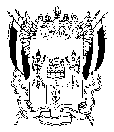 ТЕРРИТОРИАЛЬНАЯ ИЗБИРАТЕЛЬНАЯ КОМИССИЯЛЕНИНСКОГО РАЙОНА ГОРОДА РОСТОВА-НА-ДОНУПОСТАНОВЛЕНИЕ 25 августа 2020г.                                                           		  	   № 113-21г.Ростов-на-ДонуО кандидатурах для исключения из резерва составов участковых комиссий на территории Ленинского района города Ростова-на-ДонуНа  основании  пункта  9 статьи  26,  пункта 51 статьи 27  Федерального закона от 12 июня 2002 № 67-ФЗ «Об основных гарантиях избирательных прав и права на участие в референдуме граждан Российской Федерации», пункта 25 Постановления Центральной избирательной комиссии РФ от 05.12.2012 
№ 152/1137-6 «О  порядке формирования резерва составов участковых комиссий и назначения нового члена участковой комиссии из резерва составов участковых комиссий», Постановления Избирательной комиссии Ростовской области от 24.05.2018 № 38-9 «О возложении полномочий по формированию резерва составов участковых комиссий на территориальные избирательные комиссии»,Территориальная избирательная комиссия Ленинского районагорода Ростова-на-Дону ПОСТАНОВЛЯЕТ:Исключить из резерва составов участковых избирательных комиссий Ленинского района города Ростова-на-Дону кандидатуры, согласно приложению.Системному администратору территориального комплекса средств автоматизации Государственной автоматизированной системы Российской Федерации «Выборы» (далее – ГАС «Выборы») Ленинского района города Ростова-на-Дону Е.В. Филипенко  внести соответствующую информацию
в ГАС «Выборы».Направить настоящее постановление в Избирательную комиссию Ростовской области.Контроль за выполнением настоящего постановления возложить на секретаря Территориальной избирательной комиссии Ленинского района города Ростова-на-Дону  О.В. Федину.Приложениек Постановлению Территориальной избирательной комиссииЛенинского района городаРостова-на-Донуот 25 августа 2020 г. № 113-21Список лиц, исключенных из резерва составов
участковых комиссий на территорииЛенинского района города Ростова-на-Донуна основании подпункта  «г» пункта 25  Порядка формирования резерва составов участковых комиссий и назначения нового члена участковой комиссии из резерва составов участковых комиссийПредседатель комиссии                                                                     О.С. КручининаСекретарь комиссии                                                                        О.В. Федина№ п/пФамилия, имя, отчествоКем предложенСигида 
Родион ВикторовичРегиональное отделение в Ростовской области Политической партии «Гражданская Платформа»Фундук 
Максим АлександровичРегиональное отделение в Ростовской области Политической партии «Гражданская Платформа»Воцко 
Владимир КонстантиновичРегиональное отделение в Ростовской области Политической партии «Гражданская Платформа»Никитина Мария АндреевнаРегиональное отделение в Ростовской области Политической партии «Гражданская Платформа»Терюков Николай АлександровичРегиональное отделение политической партии «Родная Партия» в Ростовской областиКузнецова Алла СергеевнаРегиональное отделение политической партии «Родная Партия» в Ростовской областиДемченко 
Елена СергеевнаРегиональное отделение политической партии «Родная Партия» в Ростовской областиКарапетян 
Альберт АршаковичРегиональное отделение политической партии «Родная Партия» в Ростовской областиОрехова 
Анастасия СергеевнаРегиональное отделение политической партии «Родная Партия» в Ростовской областиАсташова 
Светлана ЮрьевнаРостовское региональное отделение общественной организации  «Союз женщин России»Розенцвейг Артем ТимофеевичРостовское региональное отделение общественной организации  «Союз женщин России»Якуба Алла ДмитриевнаРостовское региональное отделение общественной организации  «Союз женщин России»Козлов 
Александр ВладимировичЛенинское районное местное отделение Партии «ЕДИНАЯ РОССИЯ»Финогенова 
Елена АлександровнаЛенинское районное местное отделение Партии «ЕДИНАЯ РОССИЯ»Упилкова 
Дарья КонстантиновнаЛенинское районное местное отделение Партии «ЕДИНАЯ РОССИЯ»Орехова Анна СергеевнаЛенинское районное местное отделение Партии «ЕДИНАЯ РОССИЯ»Азаров 
Алексей ВалентиновичЛенинское местное отделение КПРФ г. Ростова-на-Дону. Азарова 
Татьяна ИгоревнаЛенинское местное отделение КПРФ г. Ростова-на-Дону. Кожевников 
Алексей ВитальевичЛенинское местное отделение КПРФ г. Ростова-на-Дону. Кузина 
Юлия ИгоревнаЛенинское местное отделение КПРФ г. Ростова-на-Дону. Куцелай Екатерина АльбертовнаЛенинское местное отделение КПРФ г. Ростова-на-Дону. Мухина Мария ВасильевнаРОСТОВСКОЕ ОБЛАСТНОЕ ОТДЕЛЕНИЕ политической партии КПРФПавлов 
Евгений ВалентиновичЛенинское местное отделение КПРФ г. Ростова-на-Дону. Пономарев 
Роман ВикторовичЛенинское местное отделение КПРФ г. Ростова-на-Дону. Терещенко 
Андрей ИвановичЛенинское местное отделение КПРФ г. Ростова-на-Дону. Третьяков 
Евгений ГеннадьевичЛенинское местное отделение КПРФ г. Ростова-на-Дону. Филюшин 
Александр НиколаевичЛенинское местное отделение КПРФ г. Ростова-на-Дону. Лысенко Евгений ИгоревичЛенинское местное отделение КПРФ г. Ростова-на-Дону. Сигида Анастасия АлександровнаРостовское региональное отделение политической партии "ПАТРИОТЫ РОССИИ"Маркова 
Елена ВикторовнаРостовское региональное отделение политической партии "ПАТРИОТЫ РОССИИ"Губарев Виталий ВалерьевичРостовское региональное отделение политической партии "ПАТРИОТЫ РОССИИ"Токарева Алина ВладимировнаРостовское региональное отделение политической партии "ПАТРИОТЫ РОССИИ"Дорохов Дмитрий ВладимировичСобрание избирателей по месту работыЕрмак Ольга ПетровнаСобрание избирателей по месту работыНечаева Елена ВасильевнаСобрание избирателей по месту работыКлопченко Елена АнатольевнаСобрание избирателей по месту работыКожахметова Баянслу АмангельдиновнаСобрание избирателей по месту работыБойко Валерия АлександровнаСобрание избирателей по месту работыТкаченко Татьяна ВикторовнаСобрание избирателей по месту работыХарина Светлана ИвановнаСобрание избирателей по месту работыЛамина Наталья ВладимировнаСобрание избирателей по месту работыЗарипова Элина ИвановнаСобрание избирателей по месту работыИванцова Татьяна ВладимировнаСобрание избирателей по месту работыВолкова Инна МихайловнаСобрание избирателей по месту работыРжевская Елена ИгоревнаСобрание избирателей по месту работыАлександрова Виктория ВикторовнаСобрание избирателей по месту работы